_________________L.O – I am learning to add equal groups ®Complete the sentences.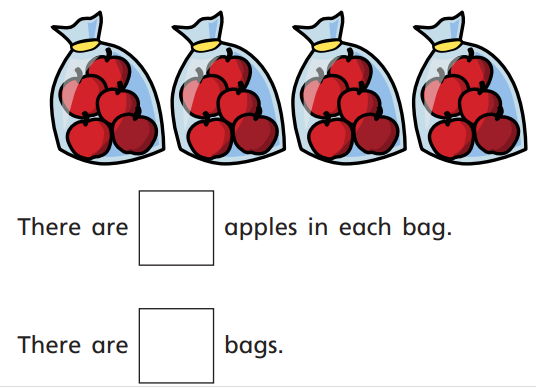 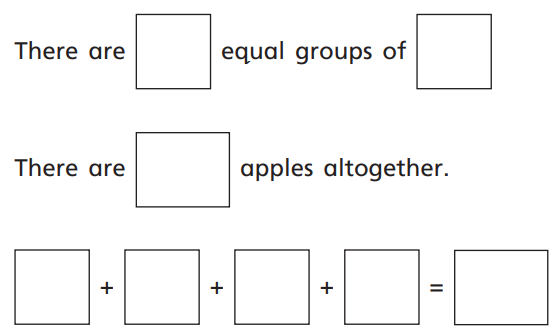 4. How many marbles does Mason have?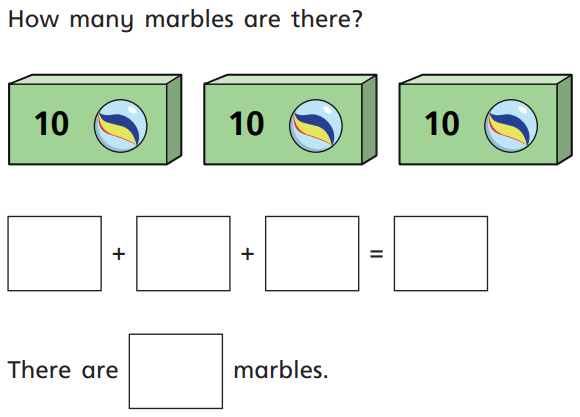 Connie has these sweets. Complete the sum and total.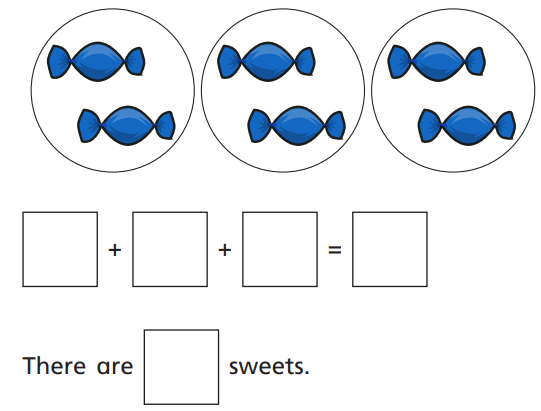 5.  How many candles does Layla have?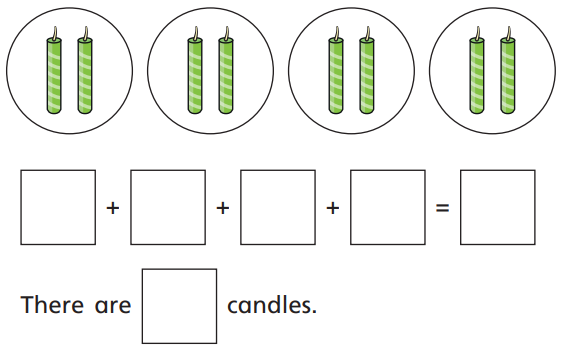 Connie has these sweets. Complete the sum and total.6. Draw counters to show the equal groups. 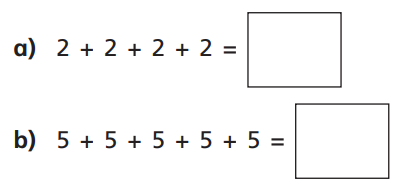 Jacob has these apples. How many does he have? 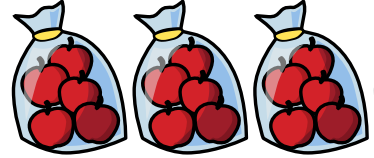 Show your workings out. 6. Draw counters to show the equal groups. GDS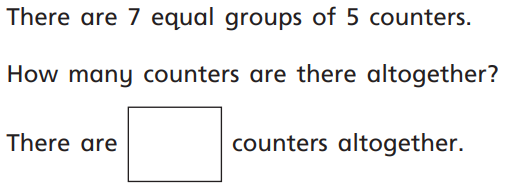 GDSMrs Ashley needs 30 apples for class 3.  Apples come in bags of 5. 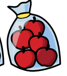 How many bags will she need. 